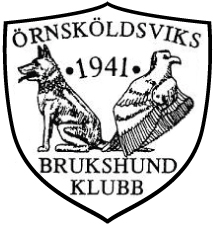 VERKSAMHETSBERÄTTELSEVerksamhet: År:Har under året bestått av (för- och efternamn):AktiviteterGenomförda aktiviteter/möten (antal, närvarande, innehåll).Kommentarer.Planerade, men inte genomförda aktiviteter. Kommentarer. Övriga kommentarer.Underskrift med namnförtydligande och datumLämnas till sekreteraren senast den 1/12.